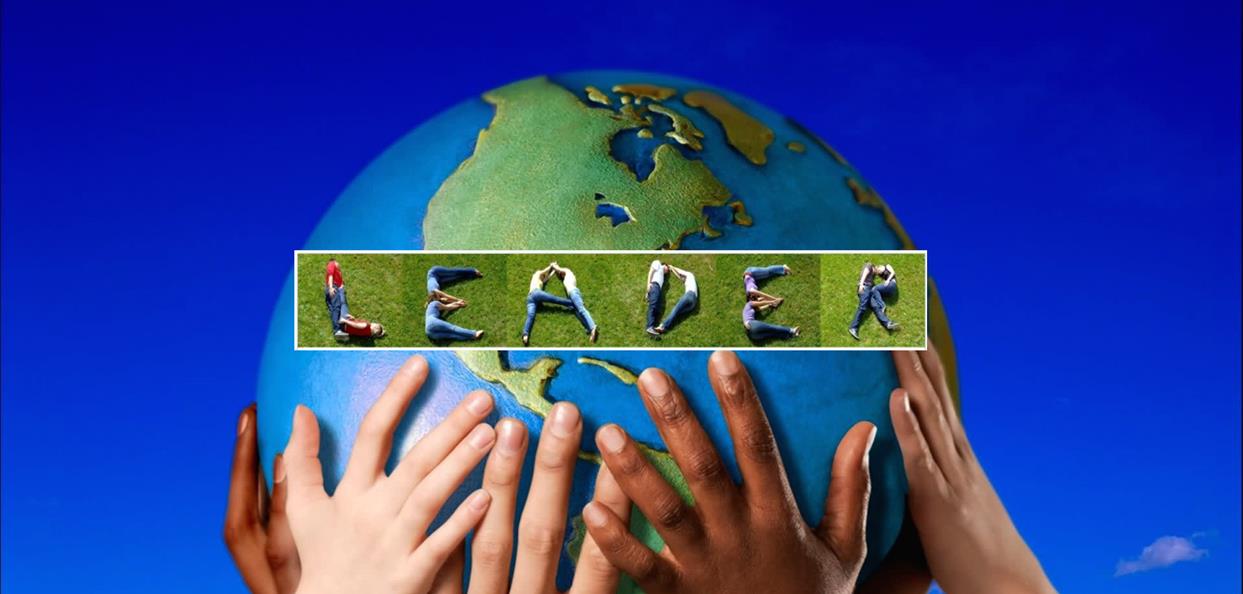 ALLEGATO 5Comunicazione di avvio attivitàPSR Basilicata 2014-2020 MISURA 19SVILUPPO LOCALE DI TIPO PARTECIPATIVO - SLTP LEADERArea di riferimento Marmo Melandro Basento Camastra VultureComunicazione di avvio del Piano delle AttivitàDichiarazione sostitutiva ( Art.46 e 47 del DPR 28 dicembre 2000 n. 445)Il sottoscritto _____________________________________________________________________ Nato a________________________________________(______)_il_________________________ Residente in _____________________________________________________________(_______) In Via __________________________________________________________________________  consapevole delle responsabilità e delle pene di cui all’art. 76 del D.P.R. n. 445/2000 per false attestazioni e mendaci dichiarazioni .che il Piano Aziendale, di cui alla domanda di sostegno barcode n. _____________________, è stato regolarmente avviato, ai sensi dell’Art. _____ del bando -  19.2.B.5 – Cooperative di Comunità Area GAl Percorsi Fase ASi riportano di seguito gli estremi del pagamento eseguito:Luogo e data 								Firma del dichiarante _____________________						      __________________________Si allega copia fotostatica del documento di riconoscimento in corso di validità GAL PerCorsi S.r.l.SSLNord Occidentale Marmo Melandro Basento CamastraMisura19 - SVILUPPO LOCALE TIPO PARTECIPATIVO - SLTP LEADER Sottomisura19.2.B.5 – Cooperative di Comunità Area GAL PerCorsiBando/operazione 19.2.B.5 – Cooperative di Comunità Area GAL PerCorsi- FASE ADescrizione del bene/servizio per cui è stato eseguito il pagamentoFornitoreP. IVA fornitoreNumero fatturaImporto del pagamento eseguito (in euro)Data del pagamentoModalità di pagamento